¹ Esta certidão é obtida no ambiente da profissional no SICCAU (https://servicos.caubr.org.br/) no campoCertidões > Emitir Certidão > escolher a opção Certidão de Registro e Quitação para Pessoa Física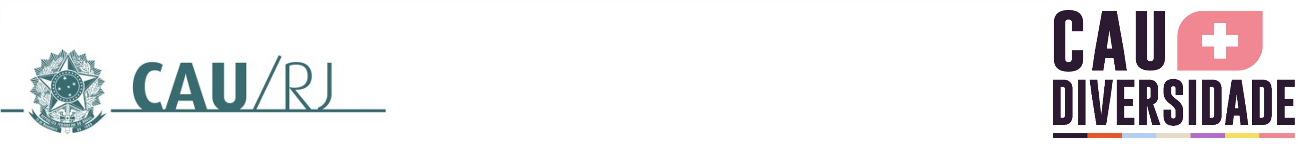 ANEXO IFICHA DE INSCRIÇÃO PREMIAÇÃO CAU + DIVERSIDADEANEXO IFICHA DE INSCRIÇÃO PREMIAÇÃO CAU + DIVERSIDADEANEXO IFICHA DE INSCRIÇÃO PREMIAÇÃO CAU + DIVERSIDADENome do(a) responsável Técnico(a): Nome do(a) responsável Técnico(a): Nome do(a) responsável Técnico(a): CPF:RG:RG:Nº CAUE-mail: E-mail: Telefone: Endereço: Endereço: Endereço: CEP:Título do Trabalho: Título do Trabalho: Título do Trabalho: Equipe (caso exista, informar nome completo, título, número no Conselho pertinente):Equipe (caso exista, informar nome completo, título, número no Conselho pertinente):Equipe (caso exista, informar nome completo, título, número no Conselho pertinente):Categoria: (  ) Projeto Arquitetônico;(  ) Projeto de Restauro e Patrimônio(  ) Projeto de Arquitetura de Interiores;(  ) Projeto Urbanístico;(  ) Estudo Teórico (Teses, dissertações, livros e publicações)Categoria: (  ) Projeto Arquitetônico;(  ) Projeto de Restauro e Patrimônio(  ) Projeto de Arquitetura de Interiores;(  ) Projeto Urbanístico;(  ) Estudo Teórico (Teses, dissertações, livros e publicações)Categoria: (  ) Projeto Arquitetônico;(  ) Projeto de Restauro e Patrimônio(  ) Projeto de Arquitetura de Interiores;(  ) Projeto Urbanístico;(  ) Estudo Teórico (Teses, dissertações, livros e publicações)(  ) Declaro que estou anexando a Certidão válida de Registro e Quitação para Pessoa Física¹(  ) Declaro que estou anexando a Certidão válida de Registro e Quitação para Pessoa Física¹(  ) Declaro que estou anexando a Certidão válida de Registro e Quitação para Pessoa Física¹